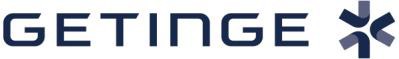 Guidelines for remuneration to Senior ExecutivesGuidelines for remuneration to Senior Executives adopted at the 2021 Annual General Meeting.Scope of the guidelines, etc.These guidelines cover the individuals who, during the validity period of the guidelines, are included in the group management of Getinge AB (publ), below referred to as “Senior Executives”. The guidelines shall apply for remuneration agreed and amendments in any remunerations already agreed, as of the adoption of the guidelines by the Annual General Meeting 2021. The guidelines are not applicable on any remuneration resolved by the General Meeting.Promotion of Getinge’s business strategy, long-term interests and sustainability, etc.A prerequisite for successful implementation of the company’s business strategy and safeguarding the company’s long-term interests is that the company is able to recruit and retain qualified personnel. The main principle is that remuneration and other employment conditions for Senior Executives, shall be in line with market terms and competitive on every market where Getinge operates, to ensure that competent and skilled personnel can be attracted, motivated and retained. Individual levels of remuneration shall be based on experience, competence, level of responsibility and performance, and also the country were the Senior Executive is employed. These guidelines promote the company’s business strategy, long-term interests and sustainability as described in the below section regarding criteria for variable remuneration, and contribute to the company’s ability to, on a long-term basis, retain qualified personnel.For information regarding Getinge’s business strategy, please see the company’s annual reports and the website (https://www.getinge.com).Principles for various types of remuneration, etc.The total remuneration to Senior Executives shall be in line with market terms and consist of base salary (fixed cash remuneration), variable cash remuneration, pension benefits and other benefits. In addition, the General Meeting may – irrespective of these guidelines – resolve on, for instance, share- or share price-related remunerations.Fixed remunerationThe fixed remuneration, meaning the base salary, shall be based on the individual employee’s area of responsibility, authority, competence, experience and performance.Variable remunerationThe allocation between base salary and variable remuneration shall be in proportion with the area of responsibility and authority of the executive. The variable remuneration shall always be pre-limited to a maximum amount and related to predetermined and measurable criteria, designed to contribute to the business strategy and long-term added value of the company.The sustainability work is integrated in the company’s day-to-day operations. If the company’s principles for sustainability or ethical guidelines are not complied with, the company has the possibility to withhold any variable remuneration or reclaim already awarded remuneration. The annual variable remuneration is designed to promote the company’s strategy to produce and offer products that can support in making health care more efficient in the long-term and to provide better health care for the people who need Getinge’s products. If the above-mentioned activities are performed in an efficient and sustainable way, one outcome is improved financial results and increased capital efficiency, which constitutes the foundation of the variable remuneration.Annual variable remunerationFor Senior Executives, the annual variable remuneration (annual bonus) shall be capped at 70 % and, in specific cases, were the nature of the position, the competitive situation and the country of employment so require, capped at  90 % of the fixed annual base salary. The variable remuneration shall be based on objectives set by the Board of Directors. These objectives are related to (i) earnings, (ii) organic growth, (iii) working capital and cash flow. In order to promote the interest of the shareholders’, the company’s values and collectively strive to achieve the business strategy, long-term interests and sustainable development of the company, all members of the group management have the same targets for annual variable remuneration.Variable long-term cash bonus (LTI-bonus)In addition to base salary and annual variable remuneration as described above, Senior Executives can obtain a variable long-term bonus (LTI-bonus), which rewards clear, measurable performance targets and is conditioned by continued employment at the end of the vesting period for the LTI-bonus (with some customary exceptions). The criteria for payment of the LTI- bonus shall be constructed to promote the long-term interests and sustainable development of Getinge by a clear connection to the business strategy. The criteria for the LTI-bonus is connected to earnings per share, adjusted in accordance with any acquisitions, divestments, restructuring costs and/or other material non-recurrent items. By connecting the performance target to the shareholders’ objective, a common interest to promote Getinge’s business strategy, long-term interests and value creation is created. The vesting period for the LTI-bonus shall be not less than three financial years. The payment of LTI-bonus in a program shall, during a three-year period, be capped to an amount corresponding to one year’s base salary. A new LTI-bonus program can be set up every year with a duration period of three years. Senior Executives of the group management shall invest not less than 50 % of the received LTI-bonus (net, after taxes paid) in Getinge shares, until the Senior Executive’s own total holdings of shares correspond to one year’s salary (gross). The Senior Executive shall keep these shares for at least three years.Determination of result for variable remuneration, etc.When the measuring period for achievement of the criteria for payment of the variable remuneration has expired, the Board of Directors shall, based on proposal by the Remuneration Committee, establish to which extent the criterias’ are achieved. In their assessment on whether the criterias’ are achieved or not, the Board of Directors may, in accordance with proposal by the Remuneration Committee, allow exception from the established targets on the conditions set out in the below item 5. The assessment of achievement of the financial targets shall be based on the company’s most recent published financial information, with any adjustments predetermined by the Board of Directors when implementing the program. Variable cash payment can be awarded after the expiration of the measuring period (annual variable remuneration) or be subject to postponed payment (LTI-bonus).Getinge is actively working to ensure that the company is managed in the most sustainable, responsible and efficient way possible, and that applicable legislations and regulations are complied with. Getinge also apply internal rules, including a code of conduct and different group- wide steering documents (policies, instructions and guidelines) within a range of different areas. Variable remuneration shall not be awarded, and variable remuneration can be reclaimed, if the Senior Executive has acted contrary to these rules, principles or the company’s code of conduct. Variable remuneration shall not be awarded if the earnings before tax is negative. The Board of Directors shall also have the possibility to, in accordance with legislation or agreement, in whole or partly, reclaim any variable wrongly awarded remuneration.Other variable remunerationAdditional variable cash remuneration can be awarded in case of extraordinary circumstances, provided such extraordinary arrangements are only conducted for the purpose of recruiting or retaining executives. Such remuneration may not exceed an amount corresponding to 100% of the base salary and only be awarded once a year per individual. Resolution on such remuneration shall be made by the Board of Directors and based on a proposal by the Remuneration Committee. In addition to variable remuneration, resolutions on share- or share price related incentive programs, in accordance with the above, can from time to time be made.Pension and health insurance (sw. sjukförsäkring)The CEO has right to retire from the age of 62 and other Senior Executives has right to retire in accordance with applicable local regulations.Pension contributions for the CEO shall amount to no more than 40% of the fixed base salary on a defined contribution basis. Variable cash remuneration shall not qualify for pension benefits.Other Senior Executives shall be covered by ITP1 or ITP2 and the pension benefits shall be on a defined contribution basis. Variable cash remuneration shall not qualify for pension benefits in general, except where mandatory by collective bargaining agreement provisions applicable for the executive. In such case, this shall be considered when creating the total benefits package. Senior Executives covered by ITP2, with the option to choose ‘alternative ITP’ has, according to the ITP2-pension plan, benefits up to 7.5 income base amounts (sw. inkomstbasbelopp) (“IBB”) and health insurance covering a salary up to 30 IBB. On portions of the salary above the cap of the ITP2- plan of 30 IBB, there is a supplementary contribution of 30% of the pensionable salary.In addition to the above, Senior Executives can be covered by an additional health income insurance (sw. sjukinkomstförsäkring) for portions of the salary over 30 IBB, premium relief insurance (sw. premiebefrielseförsäkring) and part-time pension premium, amounting to not more than 3% of the fixed base salary.For employments governed by other than Swedish regulations, pension benefits and other benefits may be duly amended to comply with mandatory rules or established local regulations, taking into consideration, to the extent possible, the overall purpose of these guidelines.Other benefitsOther benefits such as company car, additional medical insurance (sw. sjukvårdsförsäkring) and company health care (sw. företagshälsovård), may be provided to the extent this is considered to be in line with market terms for Senior Executives on similar positions on that local market. The total value of such benefits may not exceed 10% of the fixed base salary.Conditions for terminationSenior Executives shall have a permanent employment. If the company terminates the employment, the notice period shall not exceed twelve months. Upon termination of employment, the total of the fixed salary during the notice period together with severance pay may not exceed an amount equivalent to two years fixed base salary for the CEO, and one year for other executives. If the executive terminates the employment, the notice period shall not exceed six months and be without any right to severance pay.Senior Executives may be entitled to compensation for any competition restrictions after the termination of employment, however, only to the extent severance pay for the corresponding period is not awarded. The purpose of such compensation is to compensate the executive for any gap between the monthly base salary at the notice of termination and (lower) monthly income received, or that could be received, by a new employment, assignment or own business. The compensation can be awarded during the period of the competition restriction, however, not more than for 12 months after the termination of employment.Salary and employment conditions for employeesWhen preparing the Board of Director’s proposal for these remuneration guidelines, salary and employment conditions for the company’s employees have been considered. This have been made by including information of the total income of the employees, the components of the remuneration and the increase and growth rate over time,  as part of the Remuneration Committee’s and the Board of Directors’ basis for decision when evaluating whether the guidelines and the limitations set out herein are reasonable. The increase of the gap between the remuneration to Senior Executives and remuneration to other employees will be disclosed in the remuneration report.The resolution process to determine, review and implement the guidelinesThe Board of Directors has established a Remuneration Committee. The Committee’s tasks include preparing the Board of Directors’ decision to propose guidelines for Senior Executive remuneration. These are reviewed annually and new proposals for guidelines shall be drafted by the Board at least every fourth year and presented to the Annual General Meeting for resolution. The guidelines shall be in force until new guidelines are adopted by the Annual General Meeting. The Remuneration Committee shall also monitor and evaluate programs for variable remuneration to Senior Executives, the guidelines for remuneration to Senior Executives, as well as the current remuneration structures and compensation levels in the company, and provide recommendations to the Board of Directors in relation to remuneration to the CEO.  Regarding resolution on remuneration to other Senior Executives in accordance with the guidelines (other than the specifically regulated above) the CEO shall consult with the Remuneration Committee.The CEO and other members of the group management do not participate in the Board of Directors’ processing of, and resolutions on, remuneration-related matters when such matters concerns them.The Board of Directors shall annually draw up a remuneration report that shall be presented to the Annual General Meeting for approval.Deviations from the guidelinesThe Board of Directors may temporarily resolve to deviate from the guidelines, entirely or partly, if in a specific case there is special cause for the deviation and a deviation is necessary to serve the company’s long-term interests, a sustainable development of the company or to ensure the company’s financial viability. As set out above, the Remuneration Committee’s tasks include preparing the Board of Directors’ resolutions in remuneration-related matters. This includes any resolutions to deviate from the guidelines.Description of material changes of the guidelines and how the shareholders’ opinions are consideredNo material amendments have been made to the guidelines for remuneration to Senior Executives. In relation to the guidelines for remuneration to Senior Executives adopted on the Annual General Meeting 2020, the validity of the guidelines have been amended to correspond with applicable regulations entailing that the Board of Directors shall draft a proposal for new guidelines every fourth year and not every year as earlier stated.No remarks on the remuneration guidelines have emerged. OtherThe guidelines entail a level of remuneration, which in principle is equivalent to the remuneration for the financial year 2020.Information regarding remuneration, etc. to Senior Executives during the financial year 2020 is set out in note 29 of the Annual Report 2020, including any previously resolved remuneration that has not yet been due for payment, and in the remuneration report.––––––––––––Gothenburg in March 2021The Board of Directors of Getinge AB (publ)